PurposeTo ensure that all travel by boat is planned and carried out in such a way as not to endanger life, health, the environment or material assets.responsibilitySection Manager QHSE at Skagerak Kraft is responsible for ensuring that these instructions are approved, implemented and maintained.Line managers are responsible for ensuring that this procedure is followed within their area of responsibility and that the necessary protective and rescue equipment is made available to each employee, that training in its use is provided and that such equipment is worn/used. Completed training must be documented.description of workHazards	Travelling by boat can have serious consequences in the event of grounding, capsizing or engine failure.A change in weather can result in poor visibility. If overloaded, a boat can become unstable and may capsize.Safety measuresThe master of the boat must have good knowledge of the rules of the sea and navigation.They must also have good local knowledge of the islands and waters, and satisfy the requirements of the Regulations on requirements for minimum age and boating licence, etc. for masters of recreational craft.While sailing, all on board must be equipped with an approved life jacket. The master of the boat must use a “dead man’s switch” or other safety devices that stop the engine in the event of an accident.   There must always be two people on board when using a boat (although an exemption may be granted if justified in the JSA).CommunicationsCommunications equipment must be taken on each trip.Each work team must have a mobile phone or satellite phone, and check that the connection is working before departure. If a connection cannot be established, the journey should not normally be undertaken.Personal protective equipment  A life jacket must be worn during transport by boat.Motorboats must always carry fire extinguishing equipment, which needs to be easily accessible.ProcedureProcedure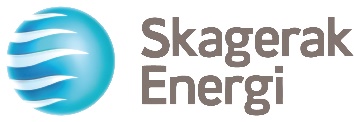 Document ownerAuditorApproval date